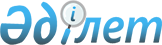 "О внесении изменений в решение Шиелийского районного маслихата от 28 декабря 2018 года №34/11 "О бюджете сельского округа Акмая на 2019-2021 годы"
					
			С истёкшим сроком
			
			
		
					Решение Шиелийского районного маслихата Кызылординской области от 9 декабря 2019 года № 47/3. Зарегистрировано Департаментом юстиции Кызылординской области 10 декабря 2019 года № 7014. Прекращено действие в связи с истечением срока
      В соответствии со статьей 9-1 кодекса Республики Казахстан от 4 декабря 2008 года "Бюджетный кодекс Республики Казахстан" и подпунктом 1) пункта 1 статьи 6 Закона Республики Казахстан от 23 января 2001 года "О местном государственном управлении и самоуправлении в Республике Казахстан", Шиелийский районный маслихат РЕШИЛ:
      1. Внести в решение Шиелийского районного маслихата от 28 декабря 2018 года № 34/11 "О бюджете сельского округа Акмая на 2019-2021 годы" (зарегистрировано в Реестре государственной регистрации нормативных правовых актов за номером 6616, опубликовано в эталонном контрольном банке нормативных правовых актов Республики Казахстан в электронном виде от 15 января 2019 года) следующие изменения:
      пункт 1 изложить в новой редакции:
      "1. Утвердить бюджет сельского округа Акмая на 2019-2021 годы согласно приложениям 1, 2 и 3, в том числе на 2019 год в следующих объемах:
      1) доходы – 41 589 тысяч тенге, в том числе: 
      налоговые поступления - 2 734 тысяч тенге;
      поступления трансфертов – 38 855 тысяч тенге;
      2) расходы – 42 802 тысяч тенге;
      3) чистое бюджетное кредитование - 0; 
      бюджетные кредиты - 0;
      погашение бюджетных кредитов - 0;
      4) сальдо по операциям с финансовыми активами - 0; 
      приобретение финансовых активов - 0;
      поступления от продажи финансовых активов государства - 0;
      5) дефицит (профицит) бюджета) - -1 213 тысяч тенге ;
      6) финансирование дефицита (использование профицита) бюджета - 1 213 тысяч тенге;
      поступление займов - 0;
      погашение займов - 0;
      используемые остатки бюджетных средств - 1 213 тысяч тенге;";
      приложение 1 к указанному решению изложить в новой редакции согласно приложению к настоящему решению.
      2. Настоящее решение вводится в действие с 1 января 2019 года и подлежит официальному опубликованию. Бюджет сельского округа Акмая на 2019 год
					© 2012. РГП на ПХВ «Институт законодательства и правовой информации Республики Казахстан» Министерства юстиции Республики Казахстан
				
      Председатель сессии Шиелийскогорайонного маслихата

Ә. Абдуллаев

      Cекретарь районного маслихатаШиелийского района

Б. Сыздық
Приложение к решению Шиелийcкого районного маслихата от 9 декабря 2019 года № 47/3Приложение 1 к решению Шиелийского районного маслихата от "28" декабря 2018 года №34/11
Категория
Категория
Категория
Категория
Сумма, тысяч тенге
Класс 
Класс 
Класс 
Сумма, тысяч тенге
Подкласс
Подкласс
Сумма, тысяч тенге
Наименование
Сумма, тысяч тенге
1. Доходы
41589
1
Налоговые поступления
2734
01
Подоходный налог
313
2
Индивидуальный подоходный налог
313
04
Hалоги на собственность
2421
1
Hалоги на имущество
52
3
Земельный налог
178
4
Hалог на транспортные средства
2191
4
Поступления трансфертов 
38855
02
Трансферты из вышестоящих органов государственного управления
38855
3
Трансферты из районного (города областного значения) бюджета
38855
Функциональная группа 
Функциональная группа 
Функциональная группа 
Функциональная группа 
Администратор бюджетных программ
Администратор бюджетных программ
Администратор бюджетных программ
Программа
Программа
Наименование
2. Затраты
42802
01
Государственные услуги общего характера
19865
124
Аппарат акима города районного значения, села, поселка, сельского округа
19865
001
Услуги по обеспечению деятельности акима района в городе, города районного значения, поселка, села, сельского округа
19394
022
Капитальные расходы государственного органа
471
006
Оказание социальной помощи нуждающимся гражданам на дому
1784
124
Аппарат акима города районного значения, села, поселка, сельского округа
1784
003
Оказание социальной помощи нуждающимся гражданам на дому
1784
07
Жилищно-коммунальное хозяйство
5881
124
Аппарат акима города районного значения, села, поселка, сельского округа
5881
008
Освещение улиц населенных пунктов
3681
011
Благоустройство и озеленение населенных пунктов
2200
08
Культура, спорт, туризм и информационное пространство
12272
124
Аппарат акима города районного значения, села, поселка, сельского округа
12272
006
Поддержка культурно-досуговой работы на местном уровне
12272
09
Прочие
3000
124
Аппарат акима района в городе, города районного значения, поселка, села, сельского округа
3000
040
Реализация мер по содействию экономическому развитию регионов в рамках Программы "Развитие регионов"
3000
3.Чистое бюджетное кредитование
0
4. Сальдо по операциям с финансовыми активами
0
5. Дефицит (профицит) бюджета
-1213
6. Финансирование дефицита (использование профицита) бюджета
1213
 7
Поступление займов
0
 16
Погашение займов
0
8
Используемые остатки бюджетных средств
1213
1
Остатки бюджетных средств
1213
Свободные остатки бюджетных средств
1213